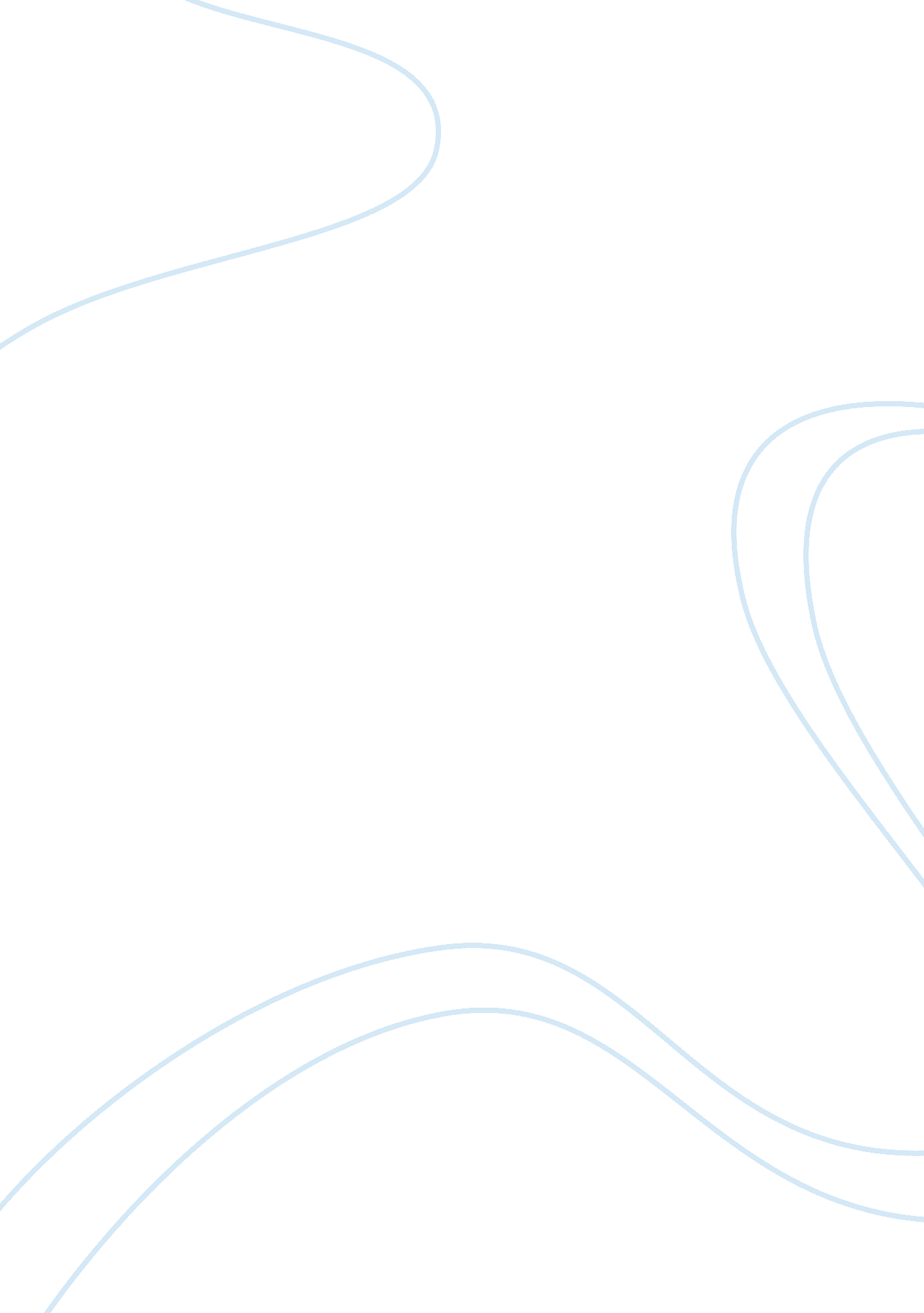 The system and the struggle for powerEducation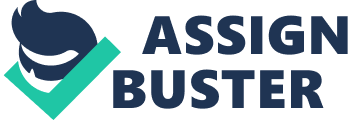 Proletarianization - is a concept in Marxism and Marxist sociology. In essence that means that p [Proletarianization is co0nhcerned with the working class. It is the class of industrial wage earners who, possessing neither capital nor production means, must earn their living by selling their labor. Taking that into consideration one could understand how the process of unskilling this working class group would prove to be detrimental to all parties involved. 
Rational Management - based on my experiences with management this word is an oxymoron. However, the true meaning of rational management is to manage an organization using rational software and a system of management that is based on rational well thought out and researched methods. 